SPLNĚNÉ PŘÁNÍ – SPARTASrdce s láskou darované – nádherná soutěž, v níž je naše škola ZŠ Hálkova Humpolec od plenek. Já osobně jsem se dostala k soutěži náhodou, na stole ležela upoutávka na soutěž, a tak jsem si řekla, proč ne...Mám tři syny, nejstarší Tomáš je od malička Sparťan – tato přezdívka ho provází od dětství. Srdíčka jsme na začátku věnovali tématu spojené s Terezínem, pak začaly být srdíčka i osobnější – život nás prostě různě zkouší. Tomáš si však zatvrzele stál na svém, a to že zapomínáme na Spartu. Má odpověď byla vždy stejná: „Studuješ na učitele, až budeš učit, srdíčko si udělej.“ Tento čas letos přišel a já jeho přání splnila :-)))). A už to začalo, vybrali jsme fandy Sparty a vymýšleli a vymýšleli... Myslím, že výsledek se snad bude líbit a třešnička na dortu – těšíme se na Letnou :-)))A teď pro Spartu naše vzkazy: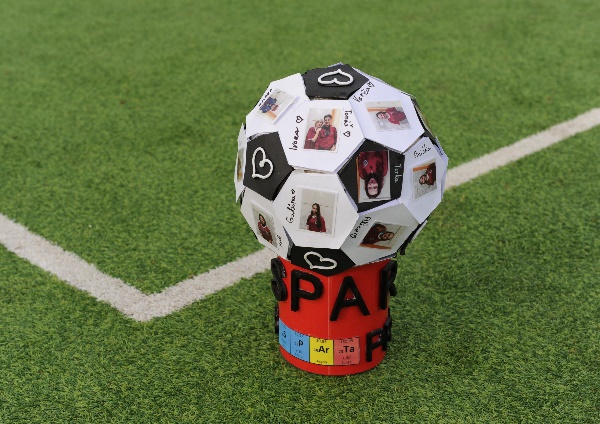 Sparta je nej a vždycky bude nej, nej! RáďaSparta je nej, kdo tomu nevěří, je hloupej!DavidSparta pro mě vítězí!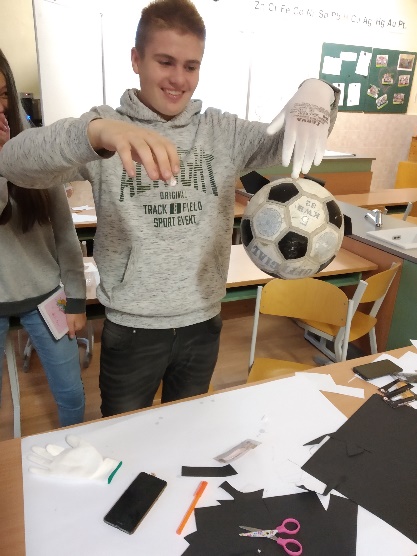 GábinaFotbal pro Spartu není žádná věda!AničkaEverything 4 Sparta!RadimI když góla nedáte,u mě tři body vždycky máte!MartinAť Sparta vyhraje všechny zápasy!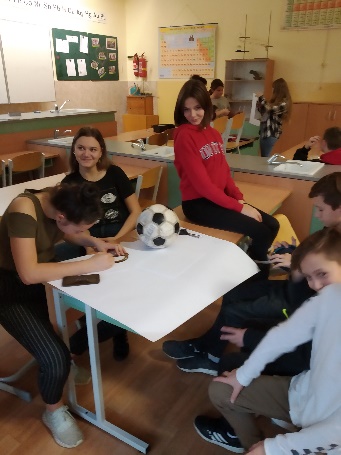 OndraSpartě přeji štěstí do dalších let!JájinaI v Humpolci má Sparta fanoušky!RadkaMy Vám podporu,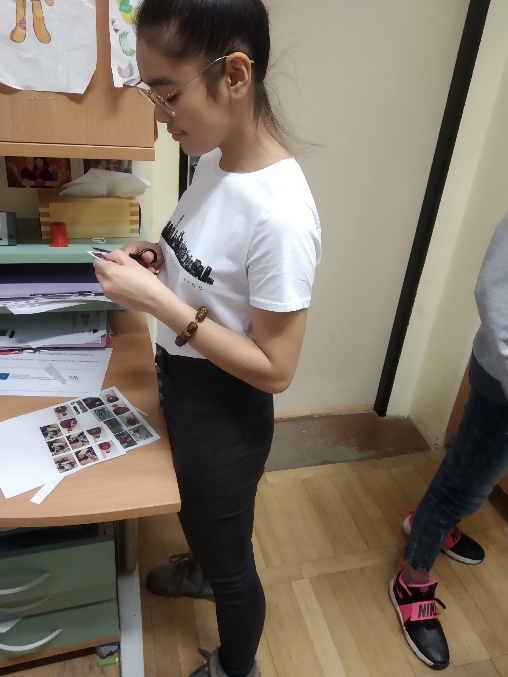 Vy nám branku!LindaVyhrávejte dál!TerkaSparťanem se nemůžeš stát,tím se musíš narodit!Tomáš a IvonaJednou Sparťanem,navždy Sparťanem!AničkaJeden za všechny,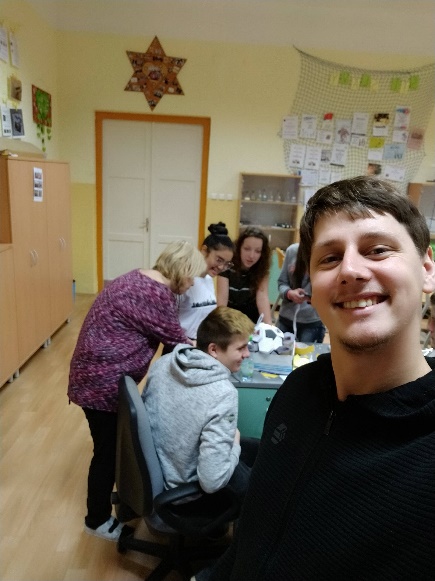 všichni za jednoho!KarinUž od malička Vás zbožňujia navždy budu!VerčaMám rád Spartu, protože je to nejlepší tým na světě.Fandím jim od mala,protože jim fandí taťka a děda,ale stejně bych jim fandil!Tomáš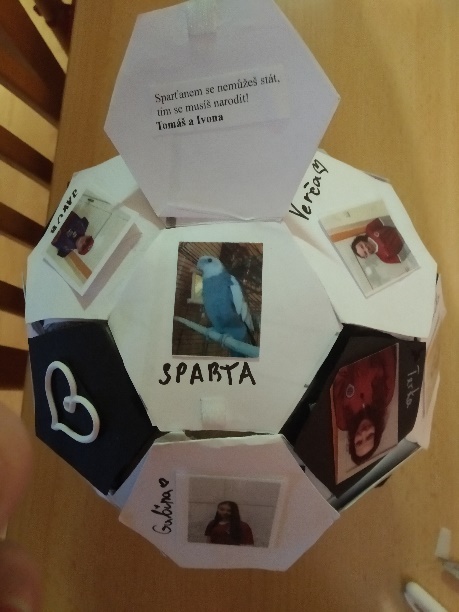 Začal jsem jí fandit, když se jí dařilo a tribuny byly plné. Věřím, že znovu budou!JakubVe Spartě vládne optimismus!PatrikSpartě fandím,protože hraje nejlípa vždycky se mi líbila.Železná Sparta, odjakživa nejlepší parta!          FilipSpartě fandím,protože je to v naší rodině tradice.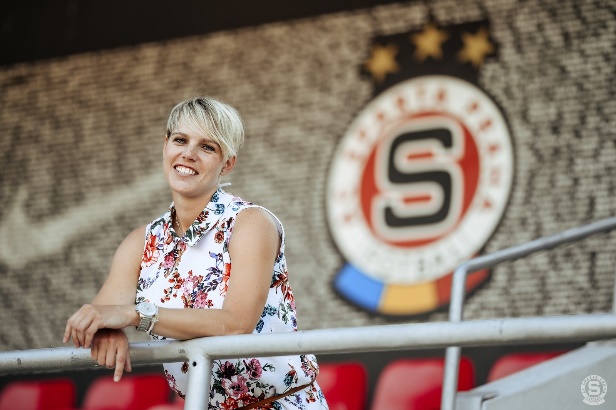 Když jsem Čech, tak budu fandit českému týmu,ne žádné Číně :-)!            AdamAle čao, hoší!Kaťulína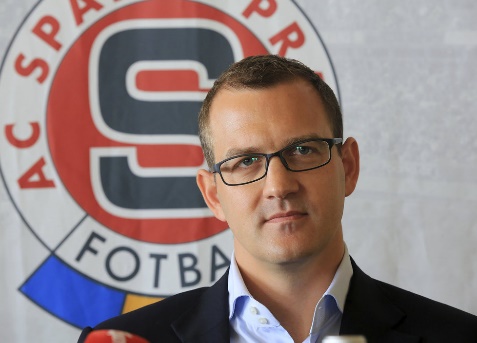 Ať nás dále a lépe ve světě reprezentujete!MarťaSparta je výborná parta!LeonaSparta Forever!Štěpán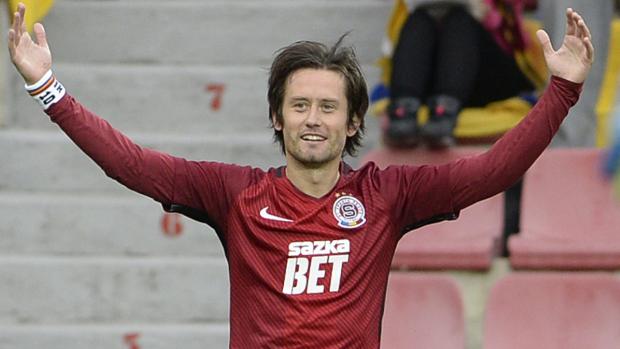 Sparta je bojovník!VíťaSparta je nejlepší,Sparta je život!AliceOba vedoucí projektu jsme chemikáři, díky tomu jsme zjistili, že Sparta se dá napsat i chemicky :-))))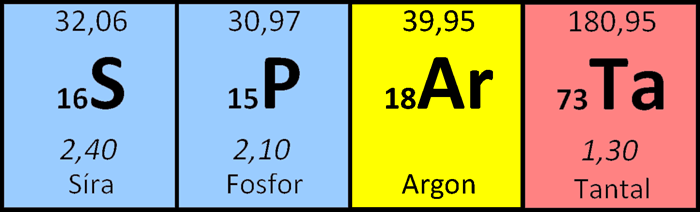 Nakonec bychom rádi i vzpomněli na Josefa ŠURALA – je nám to strašně líto a myslíme na jeho nejbližší – opatrujte se!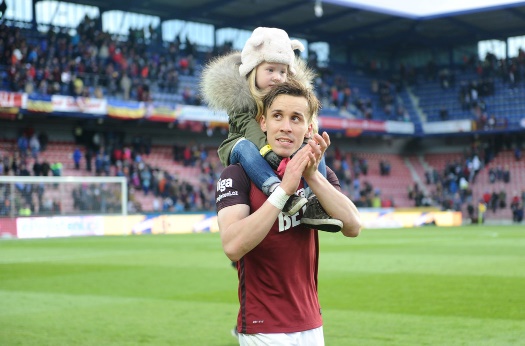 Ivona Krčilová, Tomáš Krčil a děti ze ZŠ Hálkova Humpolec